О  медицинском обслуживании населения Можгинского района в условиях модернизации первичного звена отрасли здравоохраненияЗаслушав информацию о медицинском обслуживании населения Можгинского района в условиях модернизации первичного звена отрасли здравоохранения и руководствуясь Уставом муниципального образования «Муниципальный округ Можгинский район Удмуртской Республики»,СОВЕТ ДЕПУТАТОВ РЕШИЛ:Информацию о медицинском обслуживании населения Можгинского района в условиях модернизации первичного звена отрасли здравоохранения принять к сведению (прилагается).2. Опубликовать настоящее решение в информационно-телекоммуникационной сети «Интернет» на официальном сайте муниципального образования «Муниципальный округ Можгинский район Удмуртской Республики».Председатель Совета депутатов муниципального образования      		                             «Муниципальный округ Можгинский районУдмуртской Республики»                                                                                  Г. П. Королькова        г. Можга10 августа 2022 года         № ____Проект вносит: Заместитель главы Администрации районапо социальным вопросам                                                                                   М.Н. СарычеваСогласовано:Председатель Совета депутатовмуниципального образования      		                             «Муниципальный округ Можгинский районУдмуртской Республики»                                                                                  Г. П. КорольковаГлава муниципального образования      		                             «Муниципальный округ Можгинский районУдмуртской Республики»                                                                                  А.Г. ВасильевИ. о. Главного врача БУЗ УР «Можгинская РБ МЗ УР»                             Т. В. ДенисоваЗаместитель начальника отдела организационно-кадровой и правовой работы – юрисконсульт                                                 В.Е. Алексеева                   Приложение к решениюСовета депутатов муниципального образования «Муниципальный округ Можгинский район Удмуртской Республики»от 10 августа 2022 года № ____О  медицинском обслуживании населения Можгинского района в условиях модернизации первичного звена отрасли здравоохранения   Нацпроект «Здравоохранение» нацелен на совершенствование оказания медицинской помощи, включая профилактику заболеваний и формирование здорового образа жизни.     С 2022 года в его рамках реализуется федеральный проект «Модернизация первичного звена здравоохранения Российской Федерации», цель которого — организация оказания медицинской помощи рядом с местом жительства, обучения или работы исходя из потребностей всех групп населения.Задачи:1. Развитие системы оказания первичной медико-санитарной помощи;2. Борьба с сердечно-сосудистыми заболеваниями;3. Борьба с онкологическими заболеваниями;4. Развитие детского здравоохранения, включая создание современной инфраструктуры оказания медицинской помощи детям;5. Обеспечение медицинских организаций системы здравоохранения квалифицированными кадрами;6. Создание единого цифрового контура в здравоохранении на основе единой государственной информационной системы здравоохранения.  Для этого в регионах создают новые объекты, оказывающие первичную медико-санитарную помощь, и привлекают на них квалифицированные кадры. На старых объектах проводят капитальный ремонт, чтобы обеспечить комфортные условия пребывания пациентов в медицинских организациях. Устаревшее оборудование заменяют, чтобы повысить доступность и качество оказания медицинской помощи.    На территории муниципального образования «Муниципальный округ Можгинский район Удмуртской Республики» медицинская помощь оказывается  33 ФАПами, 2 участковыми больницами и 1 врачебной амбулаторией.  Население района на 01.01.2022 года составляет 25 152 человека. Все учреждения имеют лицензию на осуществление фармацевтической и медицинской деятельности.Развитие системы оказания первичной медико-санитарной помощи  В рамках нацпроекта построены 6 фельдшерско-акушерских пунктов:  Мало-Сюгинский , 
Бальзяшурский,
Туташевский, 
Сарданский, 
Старо-Березнякский,
Больше-Сюгинский.  С 2019 года в Можгинском районе работает мобильный медицинский комплекс на базе автомобиля КАМАЗ», оборудованный флюроографом.        Организовываются ежегодные профилактические медицинские осмотры в удобное для граждан время.  Создаются системы «бережливых поликлиник», где эффективно выстроены все рабочие процессы, это сократит для пациентов время ожидания приема.   А для оказания экстренной помощи жителям отдаленных и труднодоступных районов развивается система санитарной авиации, строятся вертолетные площадки.                     Борьба с онкологическими заболеваниями       Повышают свою квалификацию врачи, переоснащаются лечебные организации. В 2016 году при Больше-Кибьинской участковой больнице открыто межрайонное отделение паллиативной помощи. В Можге открыт дневной стационар для онкобольных в здании лечебного корпуса.                    Борьба с сердечно-сосудистыми заболеваниями      Нацпроект предусматривает профилактику сердечно-сосудистых заболеваний за счет снижения потребления табака и алкоголя, а также мотивации граждан к тренировкам и правильному питанию.Наша больница оснащена современным оборудованием для выявления сердечно-сосудистых заболеваний. Открыто отделение реанимации (ПСЦ).                             Развитие детского здравоохранения      Благодаря появлению системы родовых сертификатов у беременных женщин есть возможность выбора консультации и роддома. Нацпроект предполагает обучение специалистов в области перинатологии, неонатологии и педиатрии, а также увеличение охвата профилактическими мероприятиями детей в возрасте 15–17 лет.Строительство четырехэтажной детской поликлиники в Можге, которая строится в рамках программы модернизации первичного звена нацпроекта «Здравоохранение», инициированного Президентом России Владимиром Путиным.   Строительство новой поликлиники начато в 2021 году. Объем строительных работ - 7 тысяч квадратных метров. Мощность объекта должна составить до 300 посещений в смену. Окончание строительно-монтажных работ запланировано до октября 2022 года.Объем финансирования работ по консолидированному бюджету составляет 515 млн.рублей.  Поликлиника на 100% будет укомплектована педиатрами, но есть потребность в отдельных узких специалистах: хирурге, травматологе, стоматологе и неврологе. Новая поликлиника будет обслуживать детей из Можги и Можгинского района – всего к ней будет прикреплено около 17,5 тысяч юных пациентов.                            Нацпроект «Здравоохранение» в Можге.

  В Можгинской районной больнице с 3 января 2022 года заработал новый цифровой рентгено-диагностический комплекс. Медицинское оборудование рассчитано на три рабочих места. На данном аппарате делают снимки по направлениям всех врачей узких специальностей.

   Современное и высококачественное медицинское оборудование в Можгинскую поликлинику поступило благодаря национальному проекту "Здравоохранение", инициированного президентом Владимиром Путиным.                                                          ФАПы  Обеспечение населения медицинской помощью в шаговой доступности — одно из обязательных условий для создания комфортных условий жизни на селе. С 2016 по 2021 год в Можгинском районе  в рамках национального проекта «Здравоохранение» построили 6 фельдшерско-акушерских пунктов, оснащённых современным оборудованием (дефибриллятором, электрокардиографом, экспресс-анализатором уровня холестерина), произведён капитальный ремонт 9 ФАПов (замена кровли, оконных блоков и входной группы).Во время визита Главы УР А.В.Бречалова в Можгинский район было обещано о выделении 2 млн.рублей на ремонт Нижне-Вишурского ФАПа. На сегодняшний день ремонт закончен. (Замена кровли, оконных блоков, ремонт пола.)                                                     Автопарк   В рамках реализации федерального проекта «Модернизация первичного звена здравоохранения» Можгинский район получил 4 автомобиля высокой проходимости.             Программы «Земский доктор» и «Земский фельдшер»В рамках программ «Земский доктор» и «Земский фельдшер» в районные медицинские учреждения трудоустроено 7 врачей  и 3 фельдшера.  Россияне скептически встречают все программы, связанные с модернизацией сферы здравоохранения. Ведь в памяти у многих остались спорные результаты проекта по оптимизации отрасли, когда в результате массового закрытия учреждений здравоохранения сократилась доступность медицинской помощи.Но реализация программы первичного звена здравоохранения ставит перед собой действительно важные и актуальные задачи. Если цели проекта будут реализованы, то от этого пациенты и врачи только выиграют. Так, благодаря наличию современной техники, можно будет более не отправлять пациентов для обследования в г.Ижевск: пациенты смогут получать качественную помощь по месту жительства. Это особенно важно в глубинке.А внедрение более справедливой системы оплаты труда должно решить проблему дефицита квалифицированных медицинских работников в регионах. Ведь одним только переоснащением больниц проблему качественной медицинской помощи решить не удастся: никакого положительного эффекта не будет, если некому будет работать на новом оборудовании.   Все мероприятия призваны обеспечить оптимально доступную медицинскую помощь для населения, в том числе жителей малых населенных пунктов, а также обеспечить охват всех граждан профилактическими осмотрами не реже одного раза в год и оптимизировать работу медицинских организаций, оказывающих первичную медико-санитарную помощь. СОВЕТ  ДЕПУТАТОВМУНИЦИПАЛЬНОГО ОБРАЗОВАНИЯ«МУНИЦИПАЛЬНЫЙ ОКРУГ МОЖГИНСКИЙ РАЙОН УДМУРТСКОЙ РЕСПУБЛИКИ»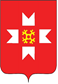 «УДМУРТ ЭЛЬКУНЫСЬ МОЖГА  ЁРОС МУНИЦИПАЛ ОКРУГ» МУНИЦИПАЛ КЫЛДЫТЭТЫСЬДЕПУТАТЪЕСЛЭН КЕНЕШСЫ